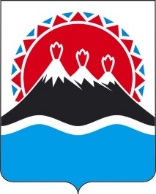 П О С Т А Н О В Л Е Н И ЕПРАВИТЕЛЬСТВА  КАМЧАТСКОГО КРАЯ                   г. Петропавловск-КамчатскийПРАВИТЕЛЬСТВО ПОСТАНОВЛЯЕТ:1. Внести в приложение к постановлению Правительства Камчатского края от 19.12.2008 № 424-П «Об утверждении Положения о Региональной службе по тарифам и ценам Камчатского края» изменение, изложив пункт 3 части 2.1 в следующей редакции:«3) в области регулирования тарифов в сфере обращения с твердыми коммунальными отходами:а) утверждает:предельные тарифы в области обращения с твердыми коммунальными отходами;производственные программы операторов по обращению с твердыми коммунальными отходами, осуществляющих регулируемые виды деятельности в области обращения с твердыми коммунальными отходами, а также порядок и форму представления отчетности о реализации производственных программ;инвестиционные программы операторов по обращению с твердыми коммунальными отходами, осуществляющих регулируемые виды деятельности в области обращения с твердыми коммунальными отходами, а также порядок и форму представления отчетности о реализации инвестиционных программ;б) осуществляет:региональный государственный контроль (надзор) в сфере регулирования тарифов в области обращения с твердыми коммунальными отходами в части правильности применения тарифов;  контроль за реализацией производственных программ, посредством ежегодного представления регулируемыми организациями отчетности о реализации производственных программ; контроль за реализацией инвестиционных программ, посредством представления регулируемыми организациями ежегодной отчетности о реализации инвестиционных программ;».2. Настоящее постановление вступает в силу через 10 дней после дня его официального опубликования.[Дата регистрации]№[Номер документа]О внесении изменений в приложение к постановлению Правительства Камчатского края от 19.12.2008 № 424-П «Об утверждении Положения о Региональной службе по тарифам и ценам Камчатского края»Председатель Правительства - Первый вице-губернатор Камчатского края[горизонтальный штамп подписи 1]А.О. Кузнецов